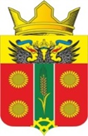 Постановление вноситотдел по имущественным и земельным отношениям, ЖКХ, благоустройству,	архитектуре и предпринимательству	ОТЧЕТ 
о реализации муниципальной программы «Формирование современной городской среды на территории Истоминского сельского поселения» за 2022 год	Раздел 1. Конкретные результаты, достигнутые за 2022 годмуниципальной программы Истоминского сельского поселения «Формирование современной городской среды на территории Истоминского сельского поселения», утвержденной постановлением Администрации Истоминского сельского поселения от 07.12.2017г №303 «Об утверждении муниципальной программы «Формирование современной городской среды на территории Истоминского сельского поселения»» (далее – муниципальная программа), ответственным исполнителем и участниками муниципальной программы в 2022 году не реализован комплекс мероприятий, в связи с отсутствием средств в бюджете поселения на реализацию в 2022 году.Раздел 2. Результаты реализации основных мероприятий, приоритетных основных мероприятий и мероприятий ведомственных целевых программ и/или приоритетных проектах (программа), а также сведения о достижении контрольных событий муниципальной программыДостижению результатов в 2022 году способствовала реализация ответственным исполнителем, муниципальной программы основных мероприятий, программы.В рамках подпрограммы 1 «Формирование современной городской среды на территории Истоминского сельского поселения», предусмотрена реализация одного основного мероприятия и одного контрольного события.Основное мероприятие 1.1. «Мероприятий по обустройству мест массового отдыха населения (парков)» выполнено в полном объеме Исполнение данного мероприятия привело к повышению удовлетворенности населения Истоминского сельского поселение уровнем благоустроенности территории проживания.По подпрограмме 1 Формирование современной городской среды на территории Истоминского сельского поселения предусмотрено выполнение одного контрольного события, и достигнуто в установленные сроки одно контрольное событие.В рамках подпрограммы 2 «Благоустройство дворовых территорий Истоминского сельского поселения», предусмотрена реализация одного основного мероприятия и одного контрольного события.Основное мероприятие 2.1. «Мероприятий по благоустройству дворовых территорий многоквартирных домов» выполнено в полном объеме. Исполнение данного мероприятия привело к повышению удовлетворенности населения Истоминского сельского поселения уровнем благоустроенности территории проживания.По подпрограмме 2 «Благоустройство дворовых территорий Истоминского сельского поселения» предусмотрено выполнение одного контрольного события, и достигнуто в установленные сроки одно контрольное событие.Сведения о выполнении основных мероприятий, приоритетных основных мероприятий и мероприятий ведомственных целевых программ, а также контрольных событий муниципальной программы приведены в приложении № 1 к отчету о реализации муниципальной программы.Раздел 3. Анализ факторов, повлиявших 
на ход реализации муниципальной программы         В 2022 году на ход реализации муниципальной программы оказываливлияние следующие факторы: отсутствие предложений по включению в программу дворовых территорий и результаты рейтингового голосования по выбору общественных территорий для благоустройства..Раздел 4. Сведения об использовании бюджетных ассигнований 
и внебюджетных средств на реализацию муниципальной программы    Объем запланированных расходов на реализацию муниципальной программы на 2022 год составил 0,0 тыс. рублей, в том числе по источникам финансирования:областной бюджет – 0,0 тыс. рублей;безвозмездные поступления из областного и федерального бюджета – 
0,0 тыс. рублей;местный бюджет – 0,0 тыс. рублей;внебюджетные источники – 0,0 тыс. рублейПлан ассигнований в соответствии с Решением Собрания депутатов Истоминского сельского поселения от 25.12.2019 №195 «О бюджете Истоминского сельского поселения Аксайского района на 2020 год и на плановый период 2021 и 2022 годов» составил 0,0 тыс. рублей. В соответствии со сводной бюджетной росписью 0,0 тыс. рублей, в том числе по источникам финансирования:местный бюджет – 0,0 тыс. рублей;безвозмездные поступления из областного и федерального бюджетов – 
0,0тыс. рублей.Исполнение расходов по муниципальной программе составило 0,0 тыс. рублей, в том числе по источникам финансирования:областной бюджет – 0,0 тыс. рублей;безвозмездные поступления из федерального бюджета – 
0,0 тыс. рублей;местный бюджет – 0,0 тыс. рублей;внебюджетные источники – 0,0тыс. рублей.Объем неосвоенных бюджетных ассигнований бюджета поселения  
и безвозмездных поступлений в бюджет поселения составил 0,0 тыс. рублей.     Сведения об использовании бюджетных ассигнований и внебюджетных средств на реализацию муниципальной программы за 2020 год     приведеныв приложении № 2 к отчету о реализации муниципальной программы.Раздел 5. Сведения о достижении 
значений показателей муниципальной 
программы, подпрограмм муниципальной программы за 2022 годМуниципальной программой и подпрограммами муниципальной программы предусмотрено три показателя, по трем из которых фактически значения соответствуют плановым.	Показатель 1 «Доля благоустроенных объектов на территории Истоминского сельского поселения от общего количества объектов, требующих благоустройства» – плановое значение 0%, фактическое значение0%.Показатель 1.1 «Доля благоустроенных дворовых территорий многоквартирных домов от общего количества дворовых территорий многоквартирных домов» – плановое значение 0%, фактическое значение0% Показатель 1.2 «Доля благоустроенных общественных территорий от общего количества общественных территорий» – плановое значение 0%, фактическое значение 0% Сведения о достижении значений показателей муниципальной программы, подпрограмм муниципальной программы с обоснованием отклонений по показателям приведены в приложении № 3 к отчету о реализации муниципальной программы. Раздел 6. Результаты оценки 
эффективности реализации муниципальной программыЭффективность муниципальной программы определяется на основании степени выполнения целевых показателей, основных мероприятий и оценки бюджетной эффективности муниципальной программы.Степень достижения целевых показателей муниципальной программы, подпрограмм муниципальной программы:степень достижения целевого показателя 1 – 0;степень достижения целевого показателя 1.1 –0;степень достижения целевого показателя 1.2 –0;      Суммарная оценка степени достижения целевых показателей муниципальной программы составляет 0 (значения для расчета), что характеризует не удовлетворительным уровень эффективности реализации муниципальной программы по степени достижения целевых показателей. 2. Степень реализации основных мероприятий, приоритетных основных мероприятий и мероприятий ведомственных целевых программ, финансируемых за счет всех источников финансирования, оценивается как доля основных мероприятий, приоритетных основных мероприятий и мероприятий ведомственных целевых программ,  не выполненны.Степень реализации основных мероприятий, приоритетных основных мероприятий и мероприятий ведомственных целевых программ,
составляет 1, что характеризует высокий уровень эффективности реализации муниципальной программы по степени реализации основных мероприятий, приоритетных основных мероприятий и мероприятий ведомственных целевых программ.3. Бюджетная эффективность реализации Программы рассчитывается в несколько этапов.3.1. Степень реализации основных мероприятий, приоритетных основных мероприятий и мероприятий ведомственных целевых программ, финансируемых за счет средств бюджета поселения, безвозмездных поступлений в бюджет поселения, оценивается как доля мероприятий, выполненных в полном объеме.Степень реализации основных мероприятий, приоритетных основных мероприятий и мероприятий ведомственных целевых программ, муниципальной программы составляет 1.3.2. Степень соответствия запланированному уровню расходов за счет средств бюджета поселения, безвозмездных поступлений в бюджет поселения 
оценивается как отношение фактически произведенных 
в отчетном году бюджетных расходов на реализацию муниципальной программы к их плановым значениям.Степень соответствия запланированному уровню расходов:0,0 тыс. рублей /0,0 тыс. рублей=0.3.3. Эффективность использования средств бюджета поселения рассчитывается как отношение степени реализации основных мероприятий, приоритетных основных мероприятий и мероприятий ведомственных целевых программ к степени соответствия запланированному уровню расходов за счет средств бюджета поселения, безвозмездных поступлений в бюджет поселения.Эффективность использования финансовых ресурсов на реализацию муниципальной программы:0/0=0в связи с чем бюджетная эффективность реализации муниципальной программы является не удовлетворительным.Уровень реализации муниципальной Программы в целом:0х 0,5+0х0,3+0х0,2 =0,0, в связи с чем уровень реализации муниципальной программы является не удовлетворительным. Раздел 7. Предложения по дальнейшей 
реализации муниципальной программыАктивировать работу по участию жителей в выборе общественной территории и дворовых территорий для участия в программе.Сведения  об использовании районного бюджета, областного бюджета, федерального бюджета, бюджетов сельских поселений и внебюджетных источников на реализацию муниципальной программы Истоминского сельского поселения «Формирование современной городской среды на территории Истоминского сельского поселения» за 2022 годСведения о достижении значений показателей (индикаторов) муниципальной программы «Формирование современной городской среды на территории Истоминского сельского поселения» за 2022 годПриложение № 4к отчету о реализации муниципальной программы Истоминского сельского поселения «Формирование современной городской среды на территории Истоминского сельского поселения» за 2022 годИНФОРМАЦИЯо возникновении экономии бюджетных ассигнований на реализацию основных мероприятий, приоритетных основных мероприятий, 
мероприятий ведомственных целевых программ муниципальной программы, в том числе в результате проведения закупок, при условии его исполнения в полном объеме 
в отчетном годуПриложение № 5к отчету о реализации муниципальной программы Истоминского сельского поселения «Формирование современной городской среды на территории Истоминского сельского поселения» за 2022 год Информацияоб основных мероприятиях, приоритетных основных мероприятиях, мероприятиях ведомственных целевых программ, финансируемых за счет средств бюджета поселения, безвозмездных поступлений в бюджет поселения выполненных в полном объемеПриложение № 6к отчету о реализации муниципальной программы Истоминского сельского поселения «Формирование современной городской среды на территории Истоминского сельского поселения» за 2022 год Информацияоб основных мероприятиях, приоритетных основных мероприятиях, мероприятия ведомственных целевых программ финансируемых за счет всех источников финансирования, выполненных в полном объемеГлава администрации Истоминского сельского поселения                                                                 Д.А. Кудовба                                            АДМИНИСТРАЦИЯ ИСТОМИНСКОГО СЕЛЬСКОГО ПОСЕЛЕНИЯАКСАЙСКОГО РАЙОНА РОСТОВСКОЙ ОБЛАСТИ                                                ПОСТАНОВЛЕНИЕ20.02.2023    		                 х. Островского                                         № 32Об утверждении отчета о реализации муниципальной программы «Формирование современной городской среды на территории Истоминского сельского поселения» за 2022 год. В соответствии с постановлением Администрации Истоминского сельского поселения от 01.08.2018 № 166 «Об утверждении Порядка разработки, реализации и оценки эффективности муниципальных программ Истоминского сельского поселения», постановлением Администрации Истоминского сельского поселения от 22.10.2018 № 233 «Об утверждении Перечня муниципальных программ Истоминского сельского поселения», в связи с изменением объема бюджетных ассигнований, -ПОСТАНОВЛЯЮ:1. Утвердить отчет о реализации муниципальной программы Истоминского сельского поселения «Формирование современной городской среды на территории Истоминского сельского поселения» за 2022 год согласно приложения к настоящему постановлению.2. Настоящее постановление подлежит размещению на официальном сайте поселения и опубликованию в периодичном печатном издании Истоминского сельского поселения «Вестник».3. Контроль за исполнением постановления возложить на заместителя главы Администрации Истоминского сельского поселения Аракелян И.С.Приложениек постановлениюАдминистрации Истоминского сельского поселенияот 20.02.2023 № 32Приложение № 1к отчету о реализации муниципальной программы  «Формирование современной городской среды на территории Истоминского сельского поселения» за 2022 год СВЕДЕНИЯо выполнении основных мероприятий, приоритетных основных мероприятий, мероприятий ведомственных целевых программ,а также контрольных событий муниципальной программы «Формирование современной городской среды на территории Истоминского сельского поселения» за 2022 г.СВЕДЕНИЯо выполнении основных мероприятий, приоритетных основных мероприятий, мероприятий ведомственных целевых программ,а также контрольных событий муниципальной программы «Формирование современной городской среды на территории Истоминского сельского поселения» за 2022 г.СВЕДЕНИЯо выполнении основных мероприятий, приоритетных основных мероприятий, мероприятий ведомственных целевых программ,а также контрольных событий муниципальной программы «Формирование современной городской среды на территории Истоминского сельского поселения» за 2022 г.Приложение № 2к отчету о реализации муниципальной программы  «Формирование современной городской среды на территории Истоминского сельского поселения за 2022 год СтатусНаименование муниципальной    
 программы, подпрограммы муниципальной       
программыИсточники финансированияОбъем расходов, предусмотренных муниципальной программой (тыс. руб.)Фактические 
расходы (тыс. руб.) 12345Муниципальная
программа«Формирование современной городской среды на территории Истоминского сельского поселения»всего                 0,00,0Муниципальная
программа«Формирование современной городской среды на территории Истоминского сельского поселения»местный бюджет0,00,0Муниципальная
программа«Формирование современной городской среды на территории Истоминского сельского поселения»субсидии из областного бюджета    0,00,0Муниципальная
программа«Формирование современной городской среды на территории Истоминского сельского поселения»внебюджетные источники0,00,0Подпрограмма 1«Благоустройство общественных территорий»всего                 0,00,0Подпрограмма 1«Благоустройство общественных территорий»местный бюджет0,00,0Подпрограмма 1«Благоустройство общественных территорий»субсидии из областного бюджета    0,00,0Подпрограмма 1«Благоустройство общественных территорий»внебюджетные источники0,00,0Основное мероприятие 1.1Мероприятий по обустройству мест массового отдыха населения (парков)всего                 0,00,0Основное мероприятие 1.1Мероприятий по обустройству мест массового отдыха населения (парков)местный бюджет0,00,0Основное мероприятие 1.1Мероприятий по обустройству мест массового отдыха населения (парков)субсидии из областного бюджета       0,00,0Основное мероприятие 1.1Мероприятий по обустройству мест массового отдыха населения (парков)внебюджетные источники0,00,0Подпрограмма 2«Благоустройство дворовых территорий Истоминского сельского поселения»всего                 0,00,0Подпрограмма 2«Благоустройство дворовых территорий Истоминского сельского поселения»местный бюджет0,00,0Подпрограмма 2«Благоустройство дворовых территорий Истоминского сельского поселения»субсидии из областного бюджета    0,00,0Подпрограмма 2«Благоустройство дворовых территорий Истоминского сельского поселения»внебюджетные источники0,00,0Основное мероприятие 2.1Мероприятий по благоустройству дворовых территорий многоквартирных домоввсего                 0,00,0Основное мероприятие 2.1Мероприятий по благоустройству дворовых территорий многоквартирных домовместный бюджет0,00,0Основное мероприятие 2.1Мероприятий по благоустройству дворовых территорий многоквартирных домовсубсидии из областного бюджета    0,00,0Основное мероприятие 2.1Мероприятий по благоустройству дворовых территорий многоквартирных домоввнебюджетные источники0,00,0Приложение № 3к отчету о реализации муниципальной программы Истоминского сельского поселения «Формирование современной городской среды на территории Истоминского сельского поселения» за 2022 год № п/пПоказатель     
 (индикатор)  
 (наименование)Ед.измеренияЗначения показателей (индикаторов) 
муниципальной программы,  
подпрограммы муниципальной    
программыЗначения показателей (индикаторов) 
муниципальной программы,  
подпрограммы муниципальной    
программыЗначения показателей (индикаторов) 
муниципальной программы,  
подпрограммы муниципальной    
программыОбоснование отклонений  
 значений показателя    
 (индикатора) на конец   
 отчетного года       
(при наличии)№ п/пПоказатель     
 (индикатор)  
 (наименование)Ед.измерения2020год, предшествующий 
отчетномуотчетный год: 2021отчетный год: 2021Обоснование отклонений  
 значений показателя    
 (индикатора) на конец   
 отчетного года       
(при наличии)№ п/пПоказатель     
 (индикатор)  
 (наименование)Ед.измерения2020год, предшествующий 
отчетномупланфактОбоснование отклонений  
 значений показателя    
 (индикатора) на конец   
 отчетного года       
(при наличии)1234567Муниципальная программа «Охрана окружающей среды и рациональное природопользование»Муниципальная программа «Охрана окружающей среды и рациональное природопользование»Муниципальная программа «Охрана окружающей среды и рациональное природопользование»Муниципальная программа «Охрана окружающей среды и рациональное природопользование»Муниципальная программа «Охрана окружающей среды и рациональное природопользование»Муниципальная программа «Охрана окружающей среды и рациональное природопользование»Муниципальная программа «Охрана окружающей среды и рациональное природопользование»1. Доля благоустроенных объектов на территории Истоминского сельского поселения от общего количества объектов, требующих благоустройствапроцентов---Подпрограмма 1 «Охрана окружающей среды» Подпрограмма 1 «Охрана окружающей среды» Подпрограмма 1 «Охрана окружающей среды» Подпрограмма 1 «Охрана окружающей среды» Подпрограмма 1 «Охрана окружающей среды» Подпрограмма 1 «Охрана окружающей среды» Подпрограмма 1 «Охрана окружающей среды» 1.1.Доля благоустроенных дворовых территорий многоквартирных домов от общего количества дворовых территорий многоквартирных домовпроцентов---Подпрограмма 2 «Формирование комплексной системы управления отходами на территории поселения»Подпрограмма 2 «Формирование комплексной системы управления отходами на территории поселения»Подпрограмма 2 «Формирование комплексной системы управления отходами на территории поселения»Подпрограмма 2 «Формирование комплексной системы управления отходами на территории поселения»Подпрограмма 2 «Формирование комплексной системы управления отходами на территории поселения»Подпрограмма 2 «Формирование комплексной системы управления отходами на территории поселения»Подпрограмма 2 «Формирование комплексной системы управления отходами на территории поселения»2.1.Доля благоустроенных общественныхтерриторий от общего количестваобщественных территорийпроцентов---№ п/пНаименование основного мероприятия подпрограммы, приоритетного основного мероприятия, мероприятия ведомственной целевой программы (по инвестиционным расходам – в разрезе объектов)ОжидаемыйрезультатФактически сложившийся результатСумма экономии
(тыс. рублей)Сумма экономии
(тыс. рублей)№ п/пНаименование основного мероприятия подпрограммы, приоритетного основного мероприятия, мероприятия ведомственной целевой программы (по инвестиционным расходам – в разрезе объектов)ОжидаемыйрезультатФактически сложившийся результатвсегов том числе в результате проведения закупок12 3 4 5 6Муниципальная программа «Формирование современной городской среды на территории Истоминского сельского поселения»Х ХПодпрограмма 1 Благоустройство общественных территорий.Х Х Основное мероприятие 1.1.  Мероприятий по обустройству мест массового отдыха населения (парков)0,0 0,0 0,0 0,0 Подпрограмма 2 Благоустройство дворовых территорий Истоминского сельского поселения0,00,00,00,0Основное мероприятие 2.1 Благоустройство дворовых территорий Истоминского сельского поселения0,00,00,00,0Количество основных мероприятий, запланированных к реализации в отчетном годуКоличество основных мероприятий, выполненных в полном объемеСтепень реализации основных мероприятий1234Всего, в том числе: - основные мероприятия, приоритетные основные мероприятия, мероприятия ведомственных целевых программ, результаты которых оцениваются на основании числовых (в абсолютных или относительных величинах) значений показателей --Х - основные мероприятия, предусматривающие оказание муниципальных услуг (работ) на основании муниципальных заданий --Х - иные основные мероприятия, приоритетные основные мероприятия, мероприятия ведомственных целевых программ, результаты реализации которых оцениваются как наступление или не наступление контрольного события (событий) и (или) достижение качественного результата--ХКоличество основных мероприятий, запланированных к реализации в отчетном годуКоличество основных мероприятий, выполненных в полном объемеСтепень реализации основных мероприятий1234Всего, в том числе: - основные мероприятия, приоритетные основные мероприятия, мероприятия ведомственных целевых программ, результаты которых оцениваются на основании числовых (в абсолютных или относительных величинах) значений показателей --Х - основные мероприятия, предусматривающие оказание муниципальных услуг (работ) на основании муниципальных заданий --Х - иные основные мероприятия, результаты реализации которых оцениваются как наступление или не наступление контрольного события (событий) и (или) достижение качественного результата-Х